1st Grade Math1.NBT.B.2 - Know that the digits of a two-digit number represent groups of tens and ones (e.g., 39 can be represented as 39 ones, 2 tens and 19 ones, or 3 tens and 9 ones).Teen numbers 11-19Learning to recognize teen numbers as ten and some ones.For example, 14 can be understood as 1 ten and 4 ones. Thinking of teen numbers as ten and some ones will help your child with adding and subtracting two digit numbers.      In class, the students will use connecting cubes to explore teen numbers. For example, cubes can be used to show 16.Put 16 cubes in 10 frame      Connect 10 cubes to make 1 ten and 6 ones.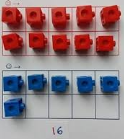 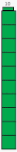 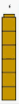            We will also use number bonds to show teen numbers.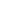 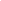 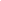 